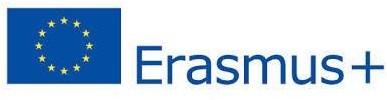 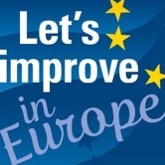 F O R M U L A R I O D E I N S C R I P C I Ó NMOVILIDADES DE CORTA DURACIÓN PARA ALUMNADO DE 1º DE LOS CFGM“LET´S IMPROVE IN EUROPE VI” - 2020-1-ES01-KA102-079626En	a	de	de 2021Fdo.:En cumplimiento de la Ley Orgánica 3/2018 y del Reglamento (UE) 2016/679, le informamos que sus datos personales serán tratados a los únicos efectos de gestionar su participación en las movilidades Erasmus+, pudiendo usted ejercer los derechos de acceso, rectificación, supresión, limitación, portabilidad y oposición.D A T O S P E R S O N A L E SD A T O S P E R S O N A L E SD A T O S P E R S O N A L E SD A T O S P E R S O N A L E SD A T O S P E R S O N A L E SD A T O S P E R S O N A L E SN.I.F. / C.I.F.APELLIDOS Y NOMBREAPELLIDOS Y NOMBREAPELLIDOS Y NOMBREAPELLIDOS Y NOMBREAPELLIDOS Y NOMBREDIRECCIÓNDIRECCIÓNDIRECCIÓNDIRECCIÓNDIRECCIÓNCÓDIGO POSTALPOBLACIÓNPOBLACIÓNPOBLACIÓNPROVINCIAPROVINCIAEDADTELÉFONOTELÉFONOMÓVILMÓVILE-MAILE-MAILD A T O S A C A D É M I C O SD A T O S A C A D É M I C O SD A T O S A C A D É M I C O SD A T O S A C A D É M I C O SD A T O S A C A D É M I C O SD A T O S A C A D É M I C O SPOR FAVOR, DETALLA QUÉ CICLO DE GRADO MEDIO ESTÁS CURSANDO Y EN QUÉ CENTRO EDUCATIVOPOR FAVOR, DETALLA QUÉ CICLO DE GRADO MEDIO ESTÁS CURSANDO Y EN QUÉ CENTRO EDUCATIVOPOR FAVOR, DETALLA QUÉ CICLO DE GRADO MEDIO ESTÁS CURSANDO Y EN QUÉ CENTRO EDUCATIVOPOR FAVOR, DETALLA QUÉ CICLO DE GRADO MEDIO ESTÁS CURSANDO Y EN QUÉ CENTRO EDUCATIVOPOR FAVOR, DETALLA QUÉ CICLO DE GRADO MEDIO ESTÁS CURSANDO Y EN QUÉ CENTRO EDUCATIVOPOR FAVOR, DETALLA QUÉ CICLO DE GRADO MEDIO ESTÁS CURSANDO Y EN QUÉ CENTRO EDUCATIVOB E C A S D E M O V I L I D A D E N E M P R E S A S E U R O P E A SB E C A S D E M O V I L I D A D E N E M P R E S A S E U R O P E A SB E C A S D E M O V I L I D A D E N E M P R E S A S E U R O P E A SB E C A S D E M O V I L I D A D E N E M P R E S A S E U R O P E A SB E C A S D E M O V I L I D A D E N E M P R E S A S E U R O P E A SB E C A S D E M O V I L I D A D E N E M P R E S A S E U R O P E A SSEÑALA LA OPCIÓN MÁS ADECUADASEÑALA LA OPCIÓN MÁS ADECUADASEÑALA LA OPCIÓN MÁS ADECUADASEÑALA LA OPCIÓN MÁS ADECUADASEÑALA LA OPCIÓN MÁS ADECUADASEÑALA LA OPCIÓN MÁS ADECUADAA.- DECLARO QUE:SOY ESTUDIANTE DE PRIMER CURSODE UN CFGM ………………………………………………….B.- DECLARO QUE ESTOY INTERESADO/A EN PARTICIPAR EN ESTE PROYECTO EUROPEO DE MOVILIDAD PARA REALIZAR UNA ESTANCIA FORMATIVAS DE 15 DÍAS EN ITALIAFLUJO JULIO DE 2021…….……………………………………………………………..…………………………C.- DESCRIBE CUÁLES SON LOS MOTIVOS POR LOS QUE TE GUSTARÍA OPTAR A UNA DE ESTAS BECASD.- POR FAVOR, INDICA SI TIENES ALGÚN TIPO DE DISCAPACIDAD O DE NECESIDAD ESPECIALA.- DECLARO QUE:SOY ESTUDIANTE DE PRIMER CURSODE UN CFGM ………………………………………………….B.- DECLARO QUE ESTOY INTERESADO/A EN PARTICIPAR EN ESTE PROYECTO EUROPEO DE MOVILIDAD PARA REALIZAR UNA ESTANCIA FORMATIVAS DE 15 DÍAS EN ITALIAFLUJO JULIO DE 2021…….……………………………………………………………..…………………………C.- DESCRIBE CUÁLES SON LOS MOTIVOS POR LOS QUE TE GUSTARÍA OPTAR A UNA DE ESTAS BECASD.- POR FAVOR, INDICA SI TIENES ALGÚN TIPO DE DISCAPACIDAD O DE NECESIDAD ESPECIALA.- DECLARO QUE:SOY ESTUDIANTE DE PRIMER CURSODE UN CFGM ………………………………………………….B.- DECLARO QUE ESTOY INTERESADO/A EN PARTICIPAR EN ESTE PROYECTO EUROPEO DE MOVILIDAD PARA REALIZAR UNA ESTANCIA FORMATIVAS DE 15 DÍAS EN ITALIAFLUJO JULIO DE 2021…….……………………………………………………………..…………………………C.- DESCRIBE CUÁLES SON LOS MOTIVOS POR LOS QUE TE GUSTARÍA OPTAR A UNA DE ESTAS BECASD.- POR FAVOR, INDICA SI TIENES ALGÚN TIPO DE DISCAPACIDAD O DE NECESIDAD ESPECIALA.- DECLARO QUE:SOY ESTUDIANTE DE PRIMER CURSODE UN CFGM ………………………………………………….B.- DECLARO QUE ESTOY INTERESADO/A EN PARTICIPAR EN ESTE PROYECTO EUROPEO DE MOVILIDAD PARA REALIZAR UNA ESTANCIA FORMATIVAS DE 15 DÍAS EN ITALIAFLUJO JULIO DE 2021…….……………………………………………………………..…………………………C.- DESCRIBE CUÁLES SON LOS MOTIVOS POR LOS QUE TE GUSTARÍA OPTAR A UNA DE ESTAS BECASD.- POR FAVOR, INDICA SI TIENES ALGÚN TIPO DE DISCAPACIDAD O DE NECESIDAD ESPECIALA.- DECLARO QUE:SOY ESTUDIANTE DE PRIMER CURSODE UN CFGM ………………………………………………….B.- DECLARO QUE ESTOY INTERESADO/A EN PARTICIPAR EN ESTE PROYECTO EUROPEO DE MOVILIDAD PARA REALIZAR UNA ESTANCIA FORMATIVAS DE 15 DÍAS EN ITALIAFLUJO JULIO DE 2021…….……………………………………………………………..…………………………C.- DESCRIBE CUÁLES SON LOS MOTIVOS POR LOS QUE TE GUSTARÍA OPTAR A UNA DE ESTAS BECASD.- POR FAVOR, INDICA SI TIENES ALGÚN TIPO DE DISCAPACIDAD O DE NECESIDAD ESPECIALA.- DECLARO QUE:SOY ESTUDIANTE DE PRIMER CURSODE UN CFGM ………………………………………………….B.- DECLARO QUE ESTOY INTERESADO/A EN PARTICIPAR EN ESTE PROYECTO EUROPEO DE MOVILIDAD PARA REALIZAR UNA ESTANCIA FORMATIVAS DE 15 DÍAS EN ITALIAFLUJO JULIO DE 2021…….……………………………………………………………..…………………………C.- DESCRIBE CUÁLES SON LOS MOTIVOS POR LOS QUE TE GUSTARÍA OPTAR A UNA DE ESTAS BECASD.- POR FAVOR, INDICA SI TIENES ALGÚN TIPO DE DISCAPACIDAD O DE NECESIDAD ESPECIAL